			ALLEGATO N. 1. bismodello di ATTO SEPARATO  di una dichiarazione di presentazionedi una lista regionale di candidatiATTO SEPARATO di dichiarazione di presentazionedi una lista regionale di candidati per l’elezione del Presidente della Giunta regionale e del Consiglio regionale del Molise del 25 e 26 giugno 2023Elenco n. ……………. dei sottoscrittori, compresi nelle liste elettorali dei Comuni della Regione Molise, della lista regionale recante il contrassegno………………………………….……………………………………………………………………………………………………………………………………………………………………………………………………………………collegata al candidato Presidente della Giunta regionale (nome e cognome) ……………………………………… nato a …………………………, il……………… , contraddistinto dal seguente contrassegno .............................................................................……………………………………………………………………………………………………………………………………………………………………………………………………………………per l’elezione del Presidente della Giunta regionale e del Consiglio regionale del Molise di domenica 25 e lunedì 26 giugno 2023.CANDIDATI DELLA LISTA REGIONALEELENCO DEI SOTTOSCRITTORI DELLA LISTA REGIONALEI sottoscritti elettori sono informati, ai sensi dell'art. 13, del Regolamento UE 2016/679, che il/i promotore/i della sottoscrizione è/sono………………………………………………con sede in…………………………………………… che può/possono essere contattato/i tramite i seguenti recapiti: tel ..................................... cell.  .........................................................….Sono, altresì, informati che i dati compresi in questa dichiarazione, di cui è facoltativo il conferimento, saranno utilizzati per le sole finalità previste dalla legge 17 febbraio 1968 n. 108, dalla legge 23 febbraio 1995, n. 43 e dalla legge regionale 5 dicembre 2017, n. 20, secondo modalità a ciò strettamente collegate. I dati saranno comunicati all'Ufficio unico circoscrizionale costituito presso il Tribunale del capoluogo di Regione, presso il quale l'interessato potrà esercitare i diritti previsti dal Regolamento UE 2016/679, nonché proporre reclamo ai sensi dell’art. 77 del citato Regolamento UE.La firma qui apposta vale come consenso a norma degli articoli 6, 7 e 9 del Regolamento UE 2016/679, ai soli fini sopraindicati. AUTENTICAZIONE DELLE FIRME DEI SOTTOSCRITTORI DELLA DICHIARAZIONE DI PRESENTAZIONE DI UNA LISTA REGIONALEDI CANDIDATIA norma dell’art. 21, del D.P.R. 28 dicembre 2000, n. 445, certifico che sono vere e autentiche le firme, apposte in mia presenza, degli elettori sopra indicati n………… .……/……….…………… (indicare in cifre e in lettere) da me identificati con il documento segnato a margine di ciascuno.……………………,  ………….… 2023Firma (nome e cognome per esteso) e qualifica del pubblico ufficiale che procede all’autenticazione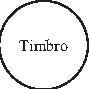 N.Cognome e NomeLuogo e data di nascita1234567891011121314151617181920Cognome e NomeCognome e NomeLuogo e data di nascitaLuogo e data di nascitaComune di iscrizione nelle liste elettoraliDocumento di identificazioneDocumento di identificazioneFirma del sottoscrittoreCognome e NomeCognome e NomeLuogo e data di nascitaLuogo e data di nascitaComune di iscrizione nelle liste elettoraliDocumento di identificazioneDocumento di identificazioneFirma del sottoscrittoreCognome e NomeCognome e NomeLuogo e data di nascitaLuogo e data di nascitaComune di iscrizione nelle liste elettoraliDocumento di identificazioneDocumento di identificazioneFirma del sottoscrittoreCognome e NomeCognome e NomeLuogo e data di nascitaLuogo e data di nascitaComune di iscrizione nelle liste elettoraliDocumento di identificazioneDocumento di identificazioneFirma del sottoscrittoreCognome e NomeCognome e NomeLuogo e data di nascitaLuogo e data di nascitaComune di iscrizione nelle liste elettoraliDocumento di identificazioneDocumento di identificazioneFirma del sottoscrittoreCognome e NomeCognome e NomeLuogo e data di nascitaLuogo e data di nascitaComune di iscrizione nelle liste elettoraliDocumento di identificazioneDocumento di identificazioneFirma del sottoscrittoreCognome e NomeCognome e NomeLuogo e data di nascitaLuogo e data di nascitaComune di iscrizione nelle liste elettoraliDocumento di identificazioneDocumento di identificazioneFirma del sottoscrittoreCognome e NomeCognome e NomeLuogo e data di nascitaLuogo e data di nascitaComune di iscrizione nelle liste elettoraliDocumento di identificazioneDocumento di identificazioneFirma del sottoscrittoreCognome e NomeCognome e NomeLuogo e data di nascitaLuogo e data di nascitaComune di iscrizione nelle liste elettoraliDocumento di identificazioneDocumento di identificazioneFirma del sottoscrittoreCognome e NomeCognome e NomeLuogo e data di nascitaLuogo e data di nascitaComune di iscrizione nelle liste elettoraliDocumento di identificazioneDocumento di identificazioneFirma del sottoscrittoreCognome e NomeCognome e NomeLuogo e data di nascitaLuogo e data di nascitaComune di iscrizione nelle liste elettoraliDocumento di identificazioneDocumento di identificazioneFirma del sottoscrittoreCognome e NomeCognome e NomeLuogo e data di nascitaLuogo e data di nascitaComune di iscrizione nelle liste elettoraliDocumento di identificazioneDocumento di identificazioneFirma del sottoscrittoreCognome e NomeCognome e NomeLuogo e data di nascitaLuogo e data di nascitaComune di iscrizione nelle liste elettoraliDocumento di identificazioneDocumento di identificazioneFirma del sottoscrittoreCognome e NomeCognome e NomeLuogo e data di nascitaLuogo e data di nascitaComune di iscrizione nelle liste elettoraliDocumento di identificazioneDocumento di identificazioneFirma del sottoscrittoreCognome e NomeCognome e NomeLuogo e data di nascitaLuogo e data di nascitaComune di iscrizione nelle liste elettoraliDocumento di identificazioneDocumento di identificazioneFirma del sottoscrittoreCognome e NomeCognome e NomeLuogo e data di nascitaLuogo e data di nascitaComune di iscrizione nelle liste elettoraliDocumento di identificazioneDocumento di identificazioneFirma del sottoscrittoreCognome e NomeCognome e NomeLuogo e data di nascitaLuogo e data di nascitaComune di iscrizione nelle liste elettoraliDocumento di identificazioneDocumento di identificazioneFirma del sottoscrittoreCognome e NomeCognome e NomeLuogo e data di nascitaLuogo e data di nascitaComune di iscrizione nelle liste elettoraliDocumento di identificazioneDocumento di identificazioneFirma del sottoscrittore